Лепка в подготовительной к школе группеиз проекта «Сами делаем диафильм»Задачи. Учить детей лепить из солёного теста героев по мотивам русских народных сказок «Репка» и «Теремок»: самостоятельно использовать технологическую карту со способами и приёмами лепки. Учить планировать и распределять работу между участниками творческого проекта, используя цветовые  заместители. Закрепить знания  детей о сказках: чем отличаются русские народные сказки от авторских, какие дети знают зачины и концовки. Результатом своей работы порадовать малышей просмотром мультфильма предыдущего творческого проекта «Колобок».Предварительная работа.Беседа по русским народным сказкам, рассматривание сказочных иллюстраций, выполненных разными художниками к сказкам «Репка» и «Теремок». Материал к занятию.Солёное тесто, бусинки, цветной картон, ножницы, фольга, стеки, зубочистки, технологическая карта, мультфильм «Колобок», тряпочки.Содержание занятия.Дети проходят в изостудию и садятся напротив экрана со сказками.Воспитатель.В народном творчестве русские народные сказки -  самое большое чудо. На протяжении веков русский народ создавал эти бесценные памятники искусства слова. На всех русских народных сказках лежит печать старинного быта, обычаев, порядков. Перед вами иллюстрации к сказкам.Что у этих сказок общее? (все они русские народные)Какие ещё бывают сказки? (авторские)Чем авторские сказки отличаются от русских народных? Каждая сказка почти неизменно начинается с интригующего зачина.Какие зачины вы знаете? («Жили-были», «В некотором царстве, в некотором государстве», «За тридевять земель, в тридесятом государстве»)В сказках  повторяются сюжетные ситуации, действия людей, зверей и птиц.А какие вы знаете концовки сказок? (Тут и сказке конец, а кто слушал – молодец).Чем отличаются картинки этих сказок? (их нарисовали разные художники). Сегодня мы с вами продолжим изготавливать героев русских народных сказок «Теремок» и «Репка» для создания мультфильмов. Мультфильмы мы покажем малышам. Согласны? Выбрать, кто какого героя будет лепить из солёного теста, нам помогут цветные заместители: серый – мышка, зелёный – лягушка, жёлтый – репка, красный – внучка, Жучка – коричневый, кошка – оранжевый. Изготовить сказочного персонажа вам поможет вот такая технологическая карта.Самостоятельная работа детей, помощь воспитателя.Пусть фигурки хорошо просыхают, нас будет ждать работа по росписи этих фигурок и фотосъемка.Далее приглашаем малышей посмотреть мультфильм, в котором героев сделали ребята подготовительной группы.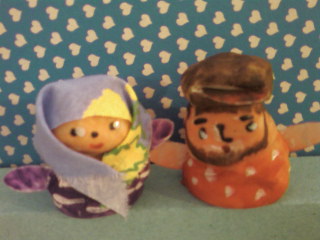 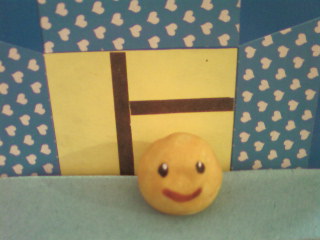 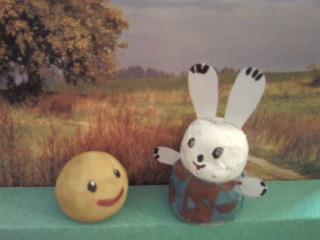 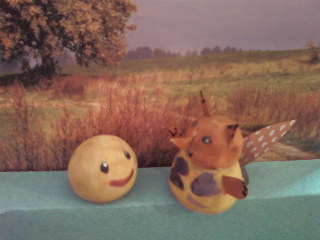 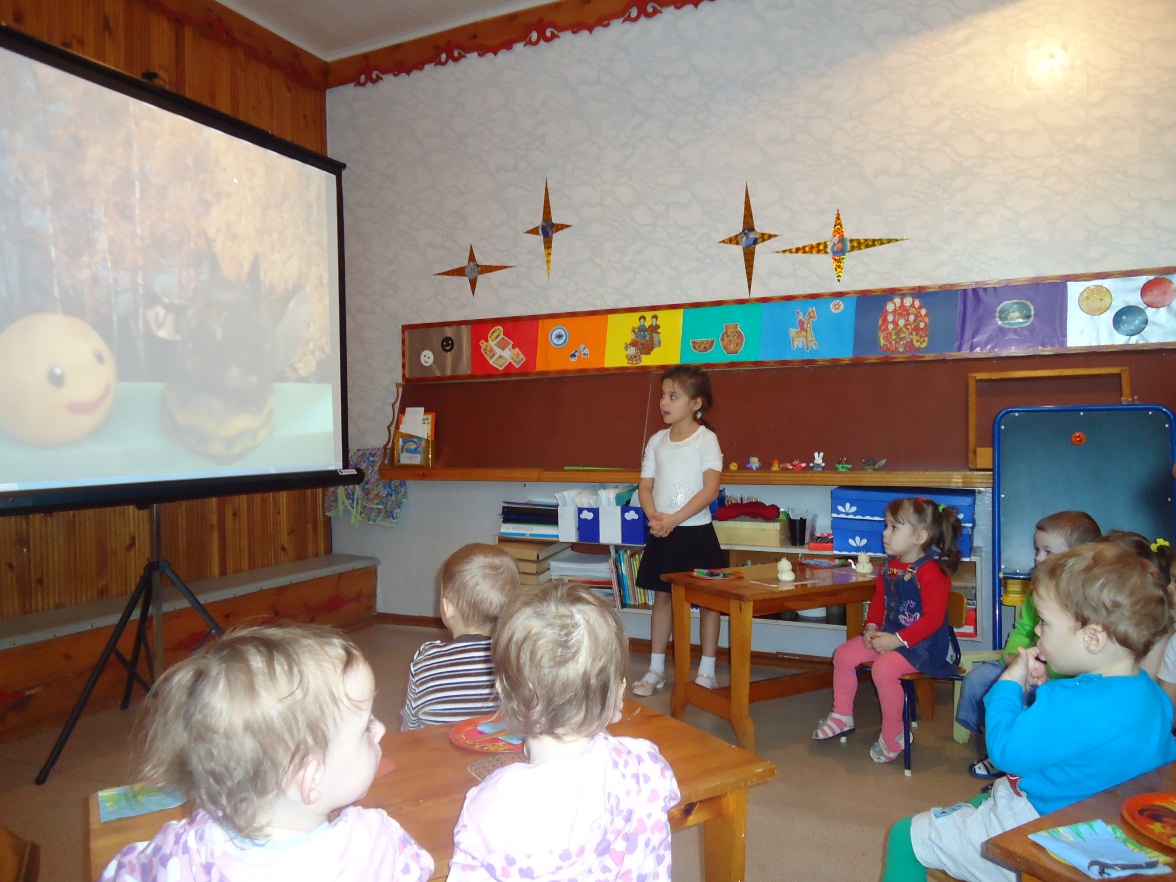 